INDICAÇÃO Nº 3247/2017Indica ao Poder Executivo Municipal e ao DAE – Departamento de água e esgoto o conserto de vazamento de água e ‘tapa-buracos” na Rua Ribeirão Preto cruzamento com Av. São Paulo no bairro Jardim Esmeralda. Excelentíssimo Senhor Prefeito Municipal, Nos termos do Art. 108 do Regimento Interno desta Casa de Leis, dirijo-me a Vossa Excelência para sugerir que, por intermédio do Setor competente, seja executada conserto de vazamento na rede de água e “tapa-buracos” na Rua Ribeirão Preto esquina com Av. São Paulo no bairro Jardim Esmeralda, neste município. Justificativa:Conforme visita realizada “in loco”, este vereador pôde constatar o estado de degradação da malha asfáltica (devido rompimento rede de água) da referida via pública, fato este que prejudica as condições de tráfego e potencializa a ocorrência de acidentes, bem como o surgimento de avarias nos veículos automotores que por esta via diariamente trafegam. Plenário “Dr. Tancredo Neves”, em 29/03/2017.Edivaldo Meira-Vereador-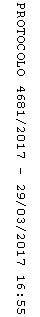 